Like our Hillcrest PTO Facebook Page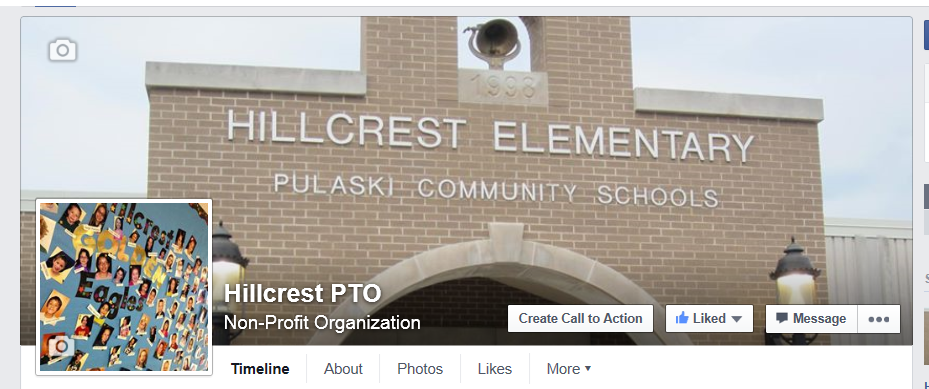  Receive Updates, Events and Fun Facts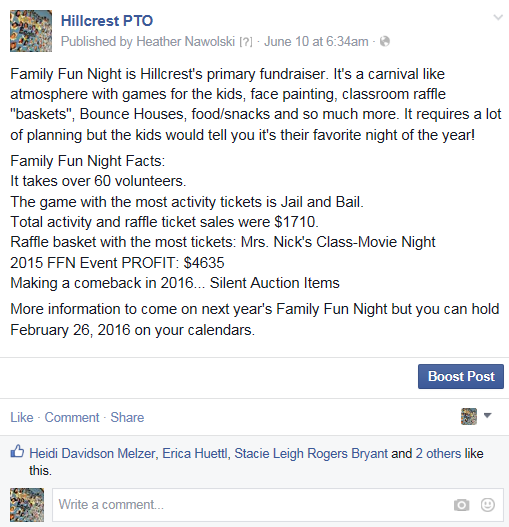 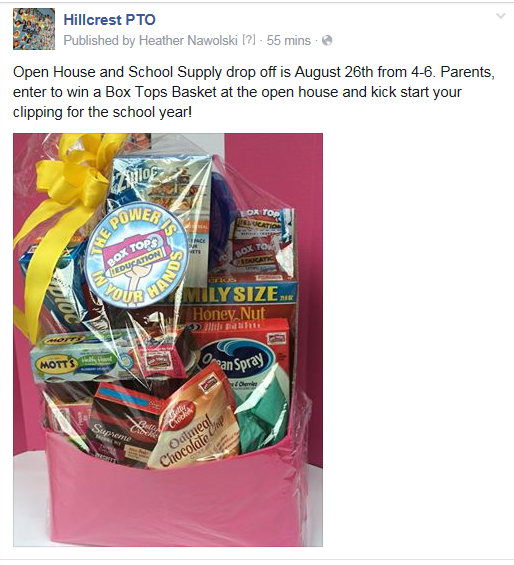 Can’t find us?  There are several Hillcrest PTO’s in this world!  Ours is:  https://www.facebook.com/pages/Hillcrest-PTO/444659162380034 or email Heather Nawolski at es1gt@yahoo.com for a direct link.